Stage 1 			16/8/21 – 20/8/21 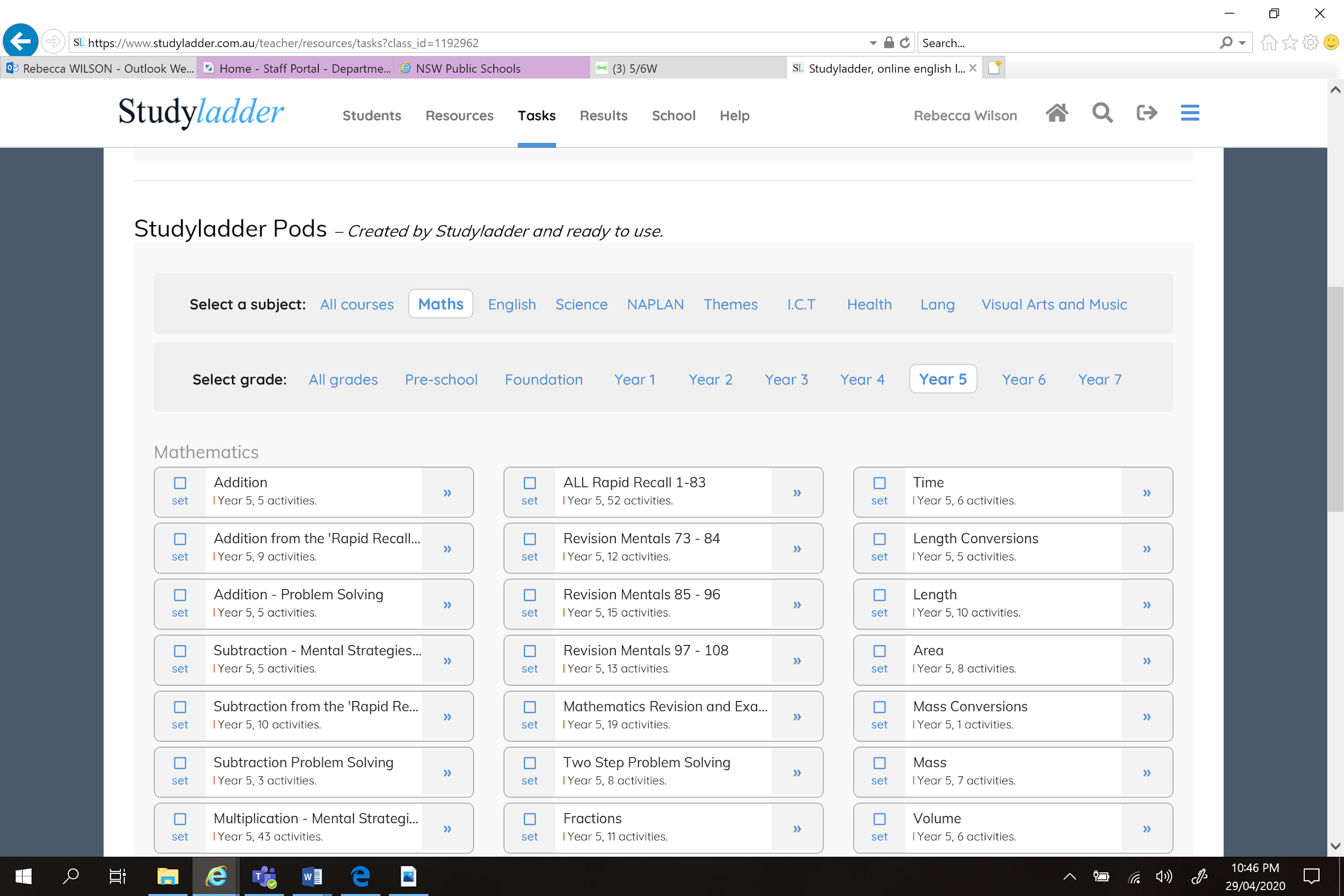 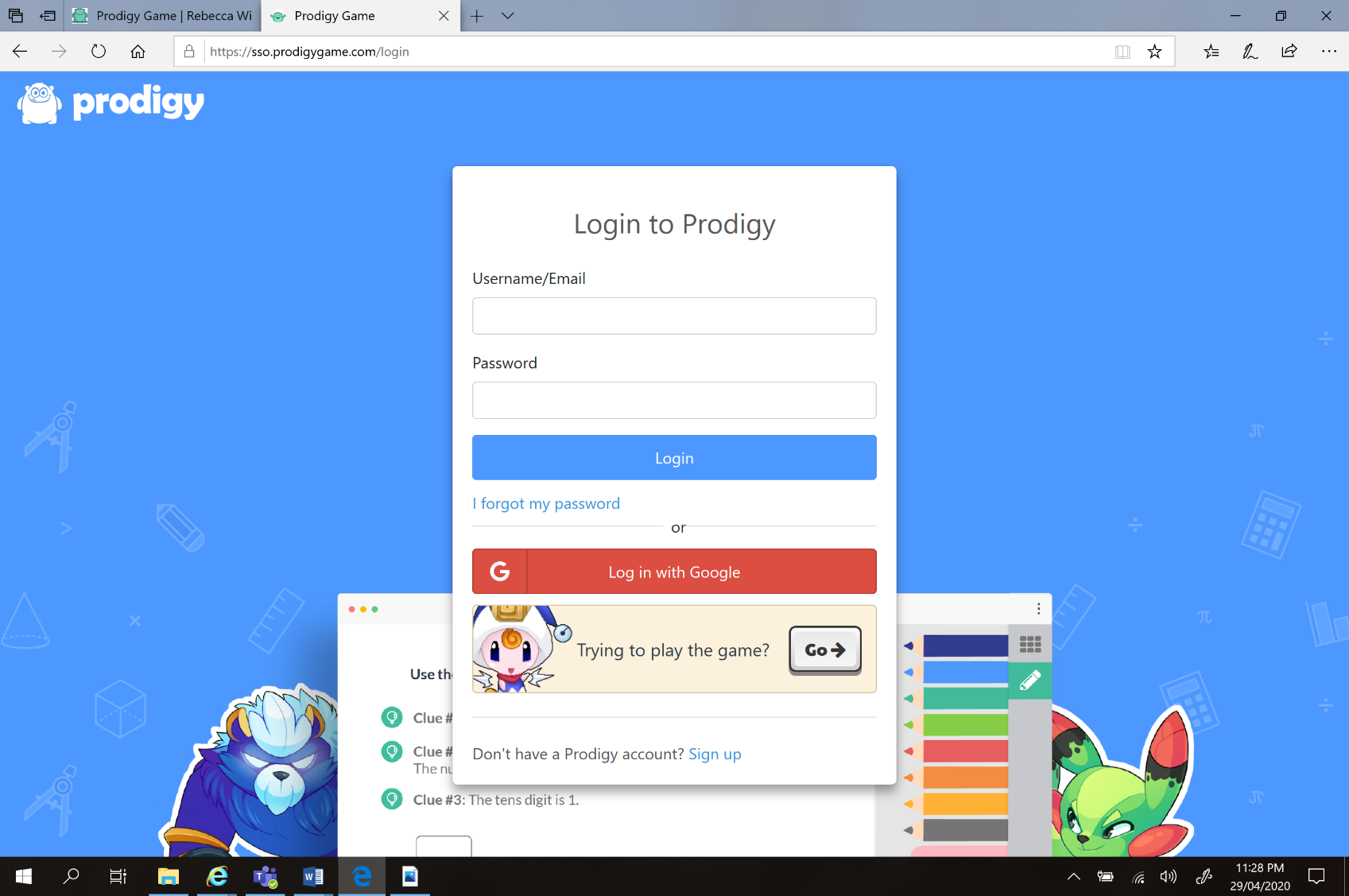 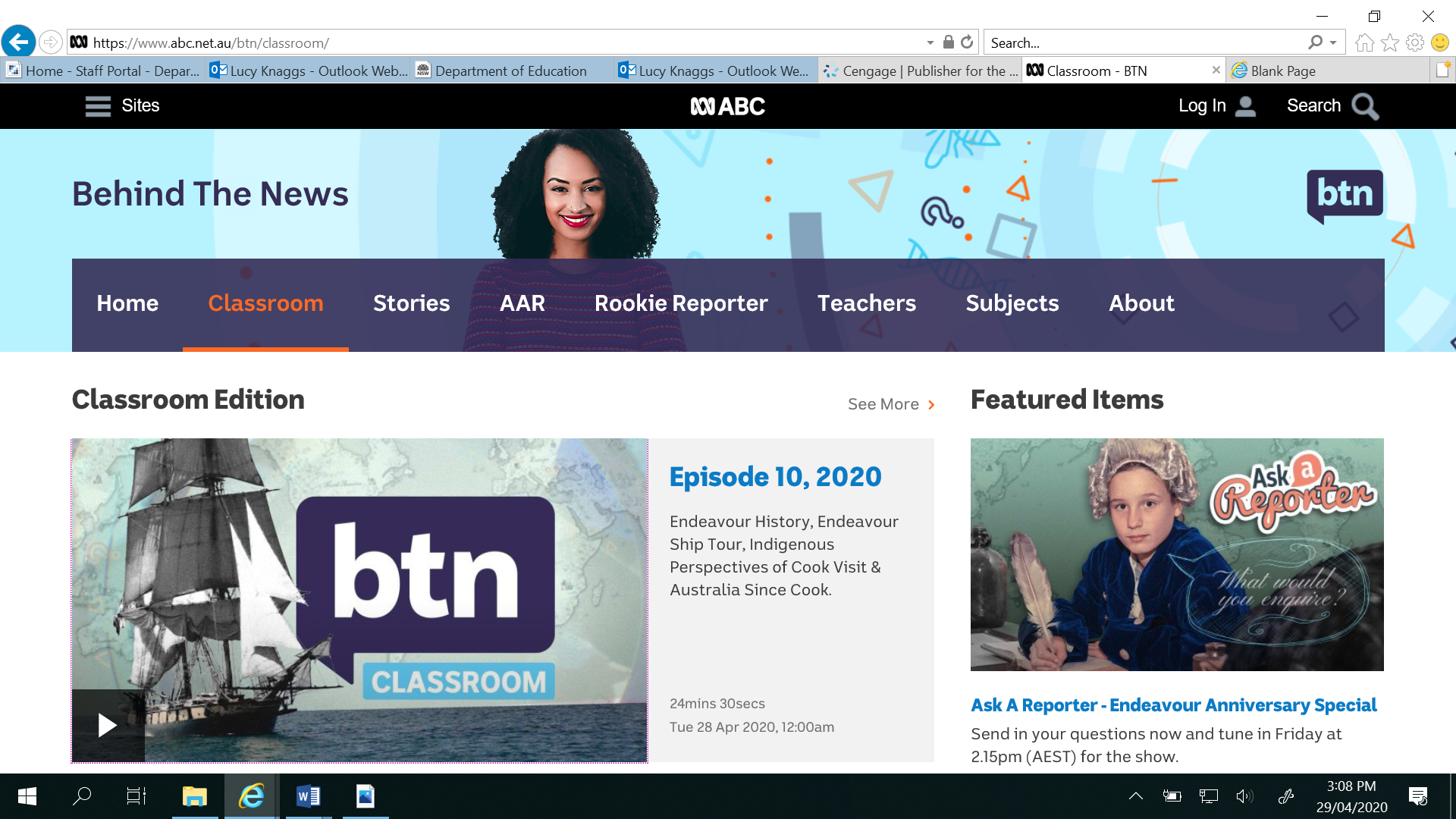 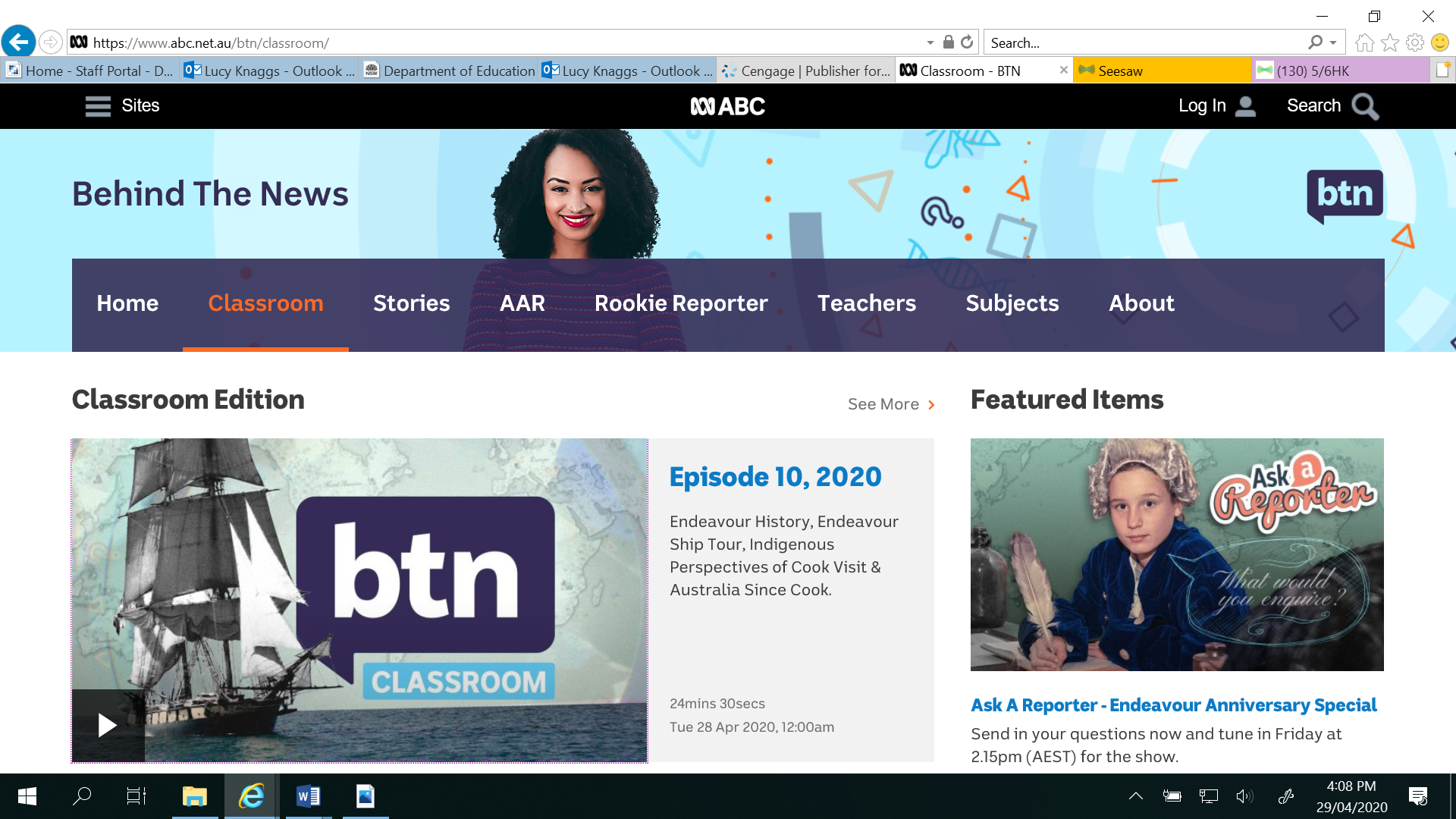 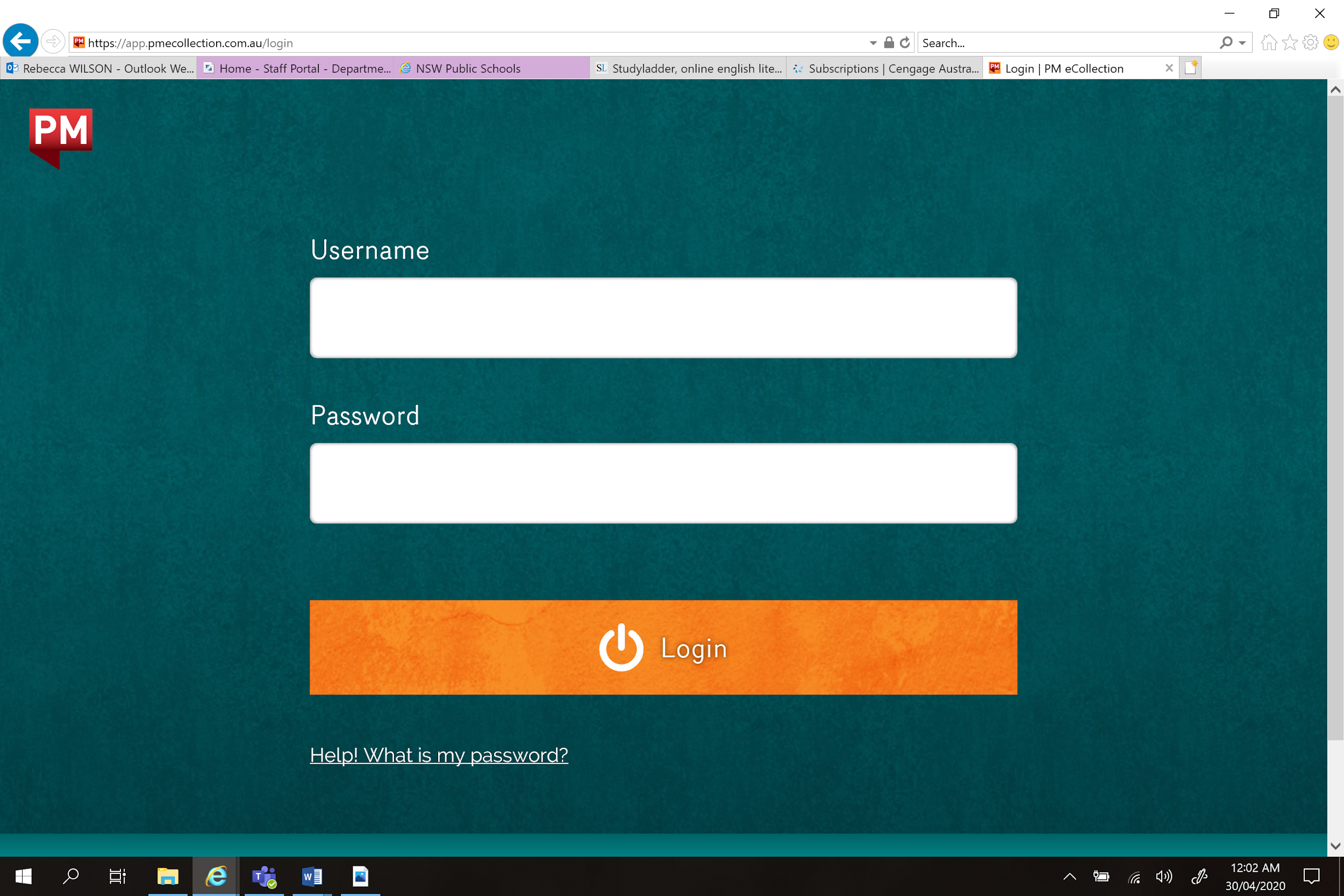 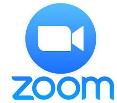 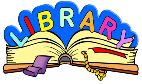 This pack includes a variety of both digital and non-digital activities. You will need help from a parent/carer and the resource pack from your teacher.Day 1Day 2Day 3Day 4Day 5Morning**No Zoom today**EnglishRead a book to yourself or someone at home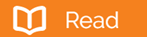 Watch:‘10 Steps to Washing Your Hands’L.I: To plan a procedural text that instructs others about how to wash their hands correctly S.C: My plan includes:An aimMaterials neededTime connective examplesaction verbs & vocabulary requiredModelled Writing: Whole class modelled procedure planning (How to wash your hands) 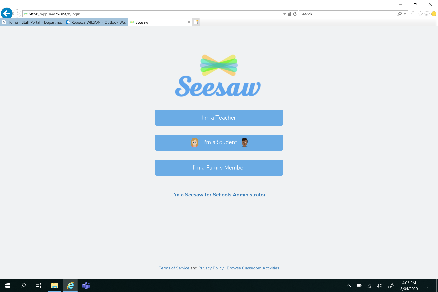 Independent writing. Draw/write your own procedure plan. Upload your writing plan to Seesaw LibraryEnjoy a library session with Mrs Mitchell. EnglishRecord yourself reading a book to yourself or someone at home. Upload your recording to Seesaw.Watch:‘10 Steps to Washing Your Hands’L.I: To compose a procedural text that instructs others about how to wash their hands correctlyS.C: My procedure includes:An aimMaterials neededClear steps using time connectivesAction verbs, e.g. turn, rub...Morning Circle & Modelled Writing (9:30am): Whole class modelled procedure composing (How to wash your hands) Independent writing. Use your plan from yesterday to compose your own procedure about how to wash your hands.Upload your composing to Seesaw English Read a book to yourself or someone at home. Draw a picture of your favourite part and upload it to Seesaw.Watch: ‘How to Wash a Woolly Mammoth’ by Michelle Robinson & Kate HindleyL.I: To revise a procedural textS.C:I have included action verbs, e.g. turn, wash, rub...I have read my procedure to someoneMy writing is in sequenced steps, e.g. first, second...finallyI have added further detail to my writing, e.g. adverbs (quickly, firmly etc)(9:30am): Morning Circle Independent writing. Revise your procedure about how to wash your hands.Upload your revised procedure to Seesaw EnglishRecord yourself reading a book to yourself or someone at home. Upload your recording to Seesaw.Watch: ‘Wombat Stew’ by Marcia K Vaughan and Pamela Lofts L.I: To edit my procedure writingS.C:I have used capital letters and full stopsI have checked my spelling I have done a final read/check of my writingI have asked someone else to read over my work Morning Circle & Modelled Writing (9:30am): Whole class modelled procedure editing (How to wash your hands)Independent writing. Edit your own procedure about how to wash your handsUpload your revised procedure to Seesaw EnglishRead a book to yourself or someone at home. Think of an alternative ending to the story.L.I: To publish my procedure writingS.C:I have written my writing out neatly.I have used even spacing between words and stayed within the linesI have illustrated my procedureMorning Circle & Publishing a procedure discussion (How to wash your hands)Independent writing. Publish your own procedure about how to wash your hands.Upload a picture of your published (inc. illustration) procedure to SeesawBreakBreakBreakBreakBreakBreakMiddleMathematics Number Talk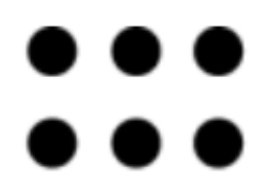 L.I: Use a range of strategies for multiplication and division S.C: I can use objects to model equal groups as a multiplication strategy Independent activity: Logon to SeesawComplete and upload the assigned equal groups taskClick on and play the ‘groups of’ activity Draw your own set of equal groupsMathematics L.I: Use a range of strategies for multiplication and division S.C: I can use objects to make an array of equal rows and columnsExplicit Teaching (12:30pm): Array multiplication strategy Where possible, students gather 20 counters/ rocks/ pasta/ ooshies/ cookies etc. to practice equal groupsAs a class watch the Array videoIndependent activity: Logon to SeesawComplete and upload the assigned array taskMathematics Number Talk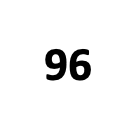 L.I: Sort, describe, represent and recognise familiar 3D objects, including cones, cubes, cylinders, spheres and prismsS.C: I can recognise that 3D objects look different from different points of viewExplicit Teaching (12:30pm): 3D objects from different points of view Independent activity: Find three (3) 3D objects in your house. These could include… a can of fruit, a cereal box, a ball, a cup, a container or an apple.Take photos of that object from different points of view (different angles)Logon to SeesawComplete and upload the assigned 3D shape taskMathematics L.I: Sort, describe, represent and recognise familiar 3D objects, including cones, cubes, cylinders, spheres and prismsS.C:I canTell the difference between flat and curved surfacesUse the term ‘faces’ to describe flat surfaces with straight edgesIndependent activity:Logon to SeesawComplete and upload the assigned 3D shape sorting taskFind an older sibling or parent to play “What am I - 3D shape edition’.Choose a 3D shape and then describe its properties (faces and corners)See if they can guess correctly.  Mathematics Number Talk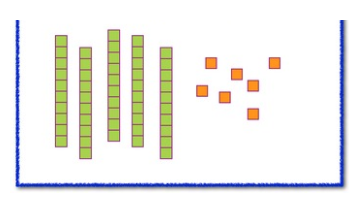 L.I: Apply place value, informally, to count, order, read and represent two- and three-digit numbersS.C: I can partition (expand) a range of numbers of up to three digits.Explicit Teaching (12:30pm): Partitioning - representing numbers in expanded form (as well as in addition sums )Independent activity: Logon to SeesawComplete and upload the assigned partitioning taskBreakBreakBreakBreakBreakBreakAfternoonGeography  Review content that was covered in our previous geography lessonsLook through the booklets under Geography lesson 4 to refresh your memory. Complete the worksheets and submit your work on Seesaw. PDHLogon to Seesaw. Select the ‘Mindfulness Activity for Kids’ activity. Follow the instructions.Logon to Seesaw Complete the ‘My Lost Mob’ activity and upload your response.ScienceFocus question: How and why do we collect information about the weather?Login to seesaw and complete the weather collectors activity.Creative ArtsLogon to Seesaw. Select the ‘Musical Moods’. Follow the instructions.If you would like some extra fun  Complete the ‘My Musical Scavenger Hunt’ activity and upload your response.PELogon to SeesawSelect the ‘PE Obstacles Lesson Week 6’. Follow the instructions.Wellbeing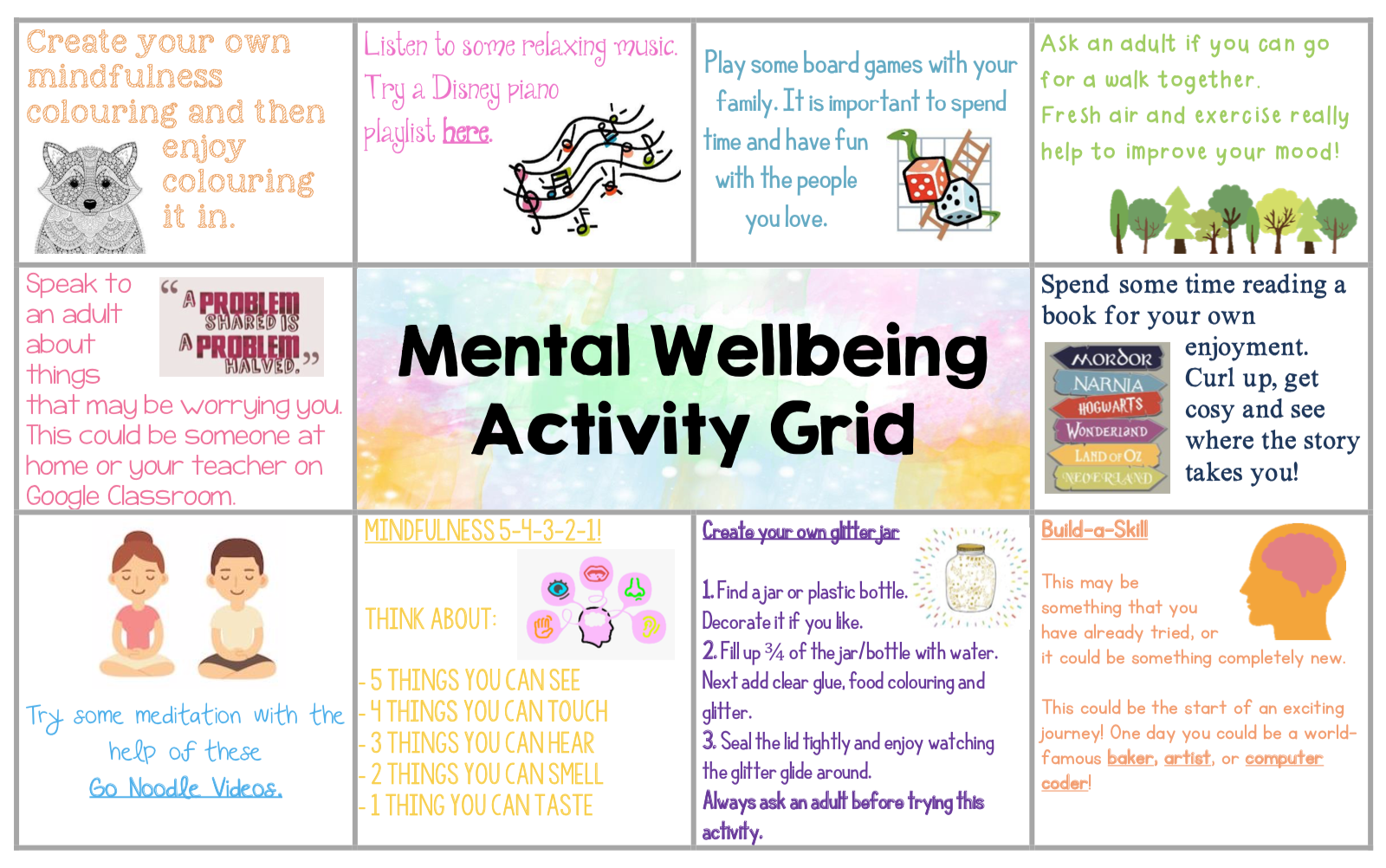 Complete one of the mental wellbeing activities! Complete one of the mental wellbeing activities! Complete one of the mental wellbeing activities! Complete one of the mental wellbeing activities! Complete one of the mental wellbeing activities! 